Krosno Odrzańskie dnia,  ........................................Proszę o wydanie informacji o sytuacji na lokalnym rynku pracy w związku z zamiarem zatrudnienia osoby na stanowisko………………………………… liczba miejsc pracy …………., dotyczy zgłoszenia wolnego miejsca zatrudnienia 
z dnia ...................................................:……………Proponowany okres zatrudnienia ……………………………………………………………………………………(podać proponowany okres zatrudnienia potwierdzony datami)Charakterystyka i rodzaj wykonywanej pracy:………………………………………………………………………………………………………………………………………………………………………………………………………………………………………………………………………………………………………………………………………………………………………………………………………………………………………………………Proponowane wynagrodzenie brutto (stawka) ……………………………………………………………………..Ustalenia co do wymagań pracodawcy w stosunku do kandydatów:1. Wykształcenie …………………………………………………………………………………………………...    Proszę uzasadnić…………………………………………………………………………………………………    ……………………………………………………………………………………………………………………2. Staż pracy………………………………………………………………………………………………………..    Proszę uzasadnić…………………………………………………………………………………………………     …………………………………………………………………………………………………………………..3. Umiejętności……………………………………………………………………………………………………..    Proszę uzasadnić…………………………………………………………………………………………………    …………………………………………………………………………………………………………………...4. Znajomość języków obcych……………………………………………………………………………………..    Proszę uzasadnić…………………………………………………………………………………………………     ………………………………………………………………………………………………………........................................................................		(podpis)Rozporządzenia Ministra Pracy i Polityki Społecznej z dnia 15 grudnia 2017  r. w sprawie wydania zezwolenia na pracę cudzoziemca (poz. 2345).ZGŁOSZENIE KRAJOWEJ OFERTY PRACY W przypadku, gdy pracodawca krajowy zawarł w zgłoszeniu oferty pracy wymagania naruszające zasadę równego traktowania w zatrudnieniu w rozumieniu przepisów prawa pracy lub zgłosił tę ofertę pracy do innego powiatowego urzędu pracy, lub zachodzą okoliczności, o których mowa w art. 36 ust. 5e ustawy o promocji zatrudnienia i instytucjach rynku pracy, powiatowy urząd pracy odmówi przyjęcia do realizacji krajowej oferty pracy.Forma upowszechnienia oferty:⁪ Oferta niezawierająca danych umożliwiających identyfikację pracodawcy (nie podajemy adresu firmy)⁪ Oferta zawierająca dane umożliwiające identyfikację pracodawcy (podajemy adres firmy)V. Oświadczenie pracodawcy: 1. Świadomy odpowiedzialności karnej –  (art. 233 § 1 KK:  „Kto składając zeznanie mające służyć za dowód w postępowaniu sądowym prowadzonym na podstawie ustawy – zeznaje nieprawdę lub zataja prawdę –  podlega karze pozbawienia wolności do lat 3”) – oświadczam, że w okresie                       do 365 dni przed zgłoszeniem oferty pracy nie zostałem / zostałem *** skazany prawomocnym wyrokiem za naruszenie prawa pracy lub nie jestem / jestem *** objęty postępowaniem wyjaśniającym w tej sprawie dot. przepisów prawa pracy (art. 36 ust. 5f Ustawy z dnia 20.04.2004r. o promocji zatrudnienia i instytucjach rynku pracy (Dz. U. z 2018r. poz. 1265 i 1149).2. Pracodawca nie jest / jest ** agencją zatrudnienia, zgłaszającą ofertę pracy tymczasowej..............................................................                                              			  .....................................................................Miejscowość i data                                                                                 			  Podpis pracodawcyPracodawca zgłasza ofertę pracy do jednego powiatowego urzędu pracy właściwego ze względu na siedzibę pracodawcy albo miejsce wykonywania pracy albo innego wybranego przez siebie urzędu. (art. 36 ust. 5a ustawy).* W przypadku szczególnego zainteresowania zatrudnieniem obywatela EOG należy wypełnić inny druk tj. „ZGŁOSZENIE OFERTY PRACY DLA OBYWATELI OBSZARU GOSPODARCZEGO”** Klasyfikacja zawodów i specjalności dostępna jest na stronie internetowej Powiatowego Urzędu Pracy w  Krosno Odrzańskie: www.krosnoodrzanskie.praca.gov.pl*** niepotrzebne skreślić..................................................................(nazwa pracodawcy)................................................................(adres siedziby)................................................................(adres miejsca wykonywania pracy)……………………………………………………(telefon kontaktowy)Powiatowy Urząd Pracy w Krośnie Odrzańskim                               WNIOSEKo wydanie informacji starosty na temat możliwości zaspokojenia potrzeb kadrowych podmiotu powierzającego wykonywanie pracy cudzoziemcowi obejmująca obywateli polskichi cudzoziemców określonych w art. 87 ust. 1 pkt 1-11 ustawy z dnia 20 kwietnia 2004 r.o promocji zatrudnienia i instytucjach rynku pracy zarejestrowanych jako osoby bezrobotne lubposzukujące pracyWNIOSEKo wydanie informacji starosty na temat możliwości zaspokojenia potrzeb kadrowych podmiotu powierzającego wykonywanie pracy cudzoziemcowi obejmująca obywateli polskichi cudzoziemców określonych w art. 87 ust. 1 pkt 1-11 ustawy z dnia 20 kwietnia 2004 r.o promocji zatrudnienia i instytucjach rynku pracy zarejestrowanych jako osoby bezrobotne lubposzukujące pracyI.    Informacje dotyczące pracodawcy I.    Informacje dotyczące pracodawcy I.    Informacje dotyczące pracodawcy I.    Informacje dotyczące pracodawcy I.    Informacje dotyczące pracodawcy I.    Informacje dotyczące pracodawcy I.    Informacje dotyczące pracodawcy I.    Informacje dotyczące pracodawcy 1. Nazwa pracodawcy ..................................................................................................................................................................................................................................................................................................................1. Nazwa pracodawcy ..................................................................................................................................................................................................................................................................................................................2. Adres pracodawcyKod pocztowy ⁪⁪ - ⁪⁪⁪ Poczta.....................................................................Ulica ......................................................................nr ........................................Miejscowość ......................................................................................................Telefon / faks / e-mail.........................................................................................Adres strony www: .............................................................................................2. Adres pracodawcyKod pocztowy ⁪⁪ - ⁪⁪⁪ Poczta.....................................................................Ulica ......................................................................nr ........................................Miejscowość ......................................................................................................Telefon / faks / e-mail.........................................................................................Adres strony www: .............................................................................................2. Adres pracodawcyKod pocztowy ⁪⁪ - ⁪⁪⁪ Poczta.....................................................................Ulica ......................................................................nr ........................................Miejscowość ......................................................................................................Telefon / faks / e-mail.........................................................................................Adres strony www: .............................................................................................2. Adres pracodawcyKod pocztowy ⁪⁪ - ⁪⁪⁪ Poczta.....................................................................Ulica ......................................................................nr ........................................Miejscowość ......................................................................................................Telefon / faks / e-mail.........................................................................................Adres strony www: .............................................................................................2. Adres pracodawcyKod pocztowy ⁪⁪ - ⁪⁪⁪ Poczta.....................................................................Ulica ......................................................................nr ........................................Miejscowość ......................................................................................................Telefon / faks / e-mail.........................................................................................Adres strony www: .............................................................................................2. Adres pracodawcyKod pocztowy ⁪⁪ - ⁪⁪⁪ Poczta.....................................................................Ulica ......................................................................nr ........................................Miejscowość ......................................................................................................Telefon / faks / e-mail.........................................................................................Adres strony www: .............................................................................................3. Nazwisko, imię i stanowisko służbowe osoby     wskazanej do kontaktu ze strony pracodawcy...................................................................................................................................................................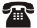 3. Nazwisko, imię i stanowisko służbowe osoby     wskazanej do kontaktu ze strony pracodawcy...................................................................................................................................................................2. Adres pracodawcyKod pocztowy ⁪⁪ - ⁪⁪⁪ Poczta.....................................................................Ulica ......................................................................nr ........................................Miejscowość ......................................................................................................Telefon / faks / e-mail.........................................................................................Adres strony www: .............................................................................................2. Adres pracodawcyKod pocztowy ⁪⁪ - ⁪⁪⁪ Poczta.....................................................................Ulica ......................................................................nr ........................................Miejscowość ......................................................................................................Telefon / faks / e-mail.........................................................................................Adres strony www: .............................................................................................2. Adres pracodawcyKod pocztowy ⁪⁪ - ⁪⁪⁪ Poczta.....................................................................Ulica ......................................................................nr ........................................Miejscowość ......................................................................................................Telefon / faks / e-mail.........................................................................................Adres strony www: .............................................................................................2. Adres pracodawcyKod pocztowy ⁪⁪ - ⁪⁪⁪ Poczta.....................................................................Ulica ......................................................................nr ........................................Miejscowość ......................................................................................................Telefon / faks / e-mail.........................................................................................Adres strony www: .............................................................................................2. Adres pracodawcyKod pocztowy ⁪⁪ - ⁪⁪⁪ Poczta.....................................................................Ulica ......................................................................nr ........................................Miejscowość ......................................................................................................Telefon / faks / e-mail.........................................................................................Adres strony www: .............................................................................................2. Adres pracodawcyKod pocztowy ⁪⁪ - ⁪⁪⁪ Poczta.....................................................................Ulica ......................................................................nr ........................................Miejscowość ......................................................................................................Telefon / faks / e-mail.........................................................................................Adres strony www: .............................................................................................4. Forma kontaktu kandydata do pracy z pracodawcą⁪ kontakt osobisty        (proszę podać adres jeżeli jest inny niż wskazany w pkt. 2)      ..............................................................................⁪ kontakt telefoniczny ............................................⁪ e-mail ..................................................................⁪ inna .....................................................................4. Forma kontaktu kandydata do pracy z pracodawcą⁪ kontakt osobisty        (proszę podać adres jeżeli jest inny niż wskazany w pkt. 2)      ..............................................................................⁪ kontakt telefoniczny ............................................⁪ e-mail ..................................................................⁪ inna .....................................................................5. Dane firmyNIP ⁪⁪⁪-⁪⁪⁪-⁪⁪-⁪⁪REGON ⁪⁪⁪⁪⁪⁪⁪⁪⁪5. Dane firmyNIP ⁪⁪⁪-⁪⁪⁪-⁪⁪-⁪⁪REGON ⁪⁪⁪⁪⁪⁪⁪⁪⁪5. Dane firmyNIP ⁪⁪⁪-⁪⁪⁪-⁪⁪-⁪⁪REGON ⁪⁪⁪⁪⁪⁪⁪⁪⁪5. Dane firmyNIP ⁪⁪⁪-⁪⁪⁪-⁪⁪-⁪⁪REGON ⁪⁪⁪⁪⁪⁪⁪⁪⁪5. Dane firmyNIP ⁪⁪⁪-⁪⁪⁪-⁪⁪-⁪⁪REGON ⁪⁪⁪⁪⁪⁪⁪⁪⁪6. PKD⁪⁪⁪⁪4. Forma kontaktu kandydata do pracy z pracodawcą⁪ kontakt osobisty        (proszę podać adres jeżeli jest inny niż wskazany w pkt. 2)      ..............................................................................⁪ kontakt telefoniczny ............................................⁪ e-mail ..................................................................⁪ inna .....................................................................4. Forma kontaktu kandydata do pracy z pracodawcą⁪ kontakt osobisty        (proszę podać adres jeżeli jest inny niż wskazany w pkt. 2)      ..............................................................................⁪ kontakt telefoniczny ............................................⁪ e-mail ..................................................................⁪ inna .....................................................................7. Liczba zatrudnionych pracowników ............................................7. Liczba zatrudnionych pracowników ............................................7. Liczba zatrudnionych pracowników ............................................7. Liczba zatrudnionych pracowników ............................................7. Liczba zatrudnionych pracowników ............................................7. Liczba zatrudnionych pracowników ............................................4. Forma kontaktu kandydata do pracy z pracodawcą⁪ kontakt osobisty        (proszę podać adres jeżeli jest inny niż wskazany w pkt. 2)      ..............................................................................⁪ kontakt telefoniczny ............................................⁪ e-mail ..................................................................⁪ inna .....................................................................4. Forma kontaktu kandydata do pracy z pracodawcą⁪ kontakt osobisty        (proszę podać adres jeżeli jest inny niż wskazany w pkt. 2)      ..............................................................................⁪ kontakt telefoniczny ............................................⁪ e-mail ..................................................................⁪ inna .....................................................................8. Oznaczenie formy prawnej..................................................................................................................8. Oznaczenie formy prawnej..................................................................................................................8. Oznaczenie formy prawnej..................................................................................................................9. Forma własności⁪ prywatna           ⁪ publiczna9. Forma własności⁪ prywatna           ⁪ publiczna9. Forma własności⁪ prywatna           ⁪ publicznaII. Informacje dotyczące zgłoszonego miejsca II. Informacje dotyczące zgłoszonego miejsca II. Informacje dotyczące zgłoszonego miejsca II. Informacje dotyczące zgłoszonego miejsca II. Informacje dotyczące zgłoszonego miejsca II. Informacje dotyczące zgłoszonego miejsca II. Informacje dotyczące zgłoszonego miejsca II. Informacje dotyczące zgłoszonego miejsca 10.Nazwa zawodu………………………...............11.Kod zawodu wg Klasyfikacji Zawodów i Specjalności **⁪⁪⁪⁪⁪⁪12.Nazwa stanowiska............................................................................................................12.Nazwa stanowiska............................................................................................................12.Nazwa stanowiska............................................................................................................13. Liczba wolnych miejsc zatrudnienia     ⁪⁪       W tym dla niepełnosprawnych             ⁪⁪13. Liczba wolnych miejsc zatrudnienia     ⁪⁪       W tym dla niepełnosprawnych             ⁪⁪13. Liczba wolnych miejsc zatrudnienia     ⁪⁪       W tym dla niepełnosprawnych             ⁪⁪13. Liczba wolnych miejsc zatrudnienia     ⁪⁪       W tym dla niepełnosprawnych             ⁪⁪10.Nazwa zawodu………………………...............11.Kod zawodu wg Klasyfikacji Zawodów i Specjalności **⁪⁪⁪⁪⁪⁪14. Miejsce wykonywania       pracy.............................................……………………………….14. Miejsce wykonywania       pracy.............................................……………………………….14. Miejsce wykonywania       pracy.............................................……………………………….15. Wnioskowana liczba kandydatów        ⁪⁪15. Wnioskowana liczba kandydatów        ⁪⁪15. Wnioskowana liczba kandydatów        ⁪⁪15. Wnioskowana liczba kandydatów        ⁪⁪16. Wysokość proponowanego       wynagrodzenia brutto……………………............................18. Rodzaj umowy                                                          ⁪na okres próbny⁪na czas określony ⁪na czas nieokreślony⁪praca sezonowa          ⁪w niepełnym wymiarze      czasu pracy⁪ o pracę tymczasową⁪inne ………………….18. Rodzaj umowy                                                          ⁪na okres próbny⁪na czas określony ⁪na czas nieokreślony⁪praca sezonowa          ⁪w niepełnym wymiarze      czasu pracy⁪ o pracę tymczasową⁪inne ………………….18. Rodzaj umowy                                                          ⁪na okres próbny⁪na czas określony ⁪na czas nieokreślony⁪praca sezonowa          ⁪w niepełnym wymiarze      czasu pracy⁪ o pracę tymczasową⁪inne ………………….19. System i rozkład      czasu pracy⁪ jednozmianowa⁪ dwie zmiany⁪ trzy zmiany⁪ruch ciągły⁪ inne ....................Praca w godzinach:Od…….do…….Od…….do…….Od…….do…....19. System i rozkład      czasu pracy⁪ jednozmianowa⁪ dwie zmiany⁪ trzy zmiany⁪ruch ciągły⁪ inne ....................Praca w godzinach:Od…….do…….Od…….do…….Od…….do…....20. Wymiar czasu        pracy ...........................20. Wymiar czasu        pracy ...........................17. System wynagrodzenia ⁪ czasowy ze stawką godzinową⁪ czasowy ze stawką miesięczną⁪ akordowy⁪ prowizyjny⁪ inny .............................................18. Rodzaj umowy                                                          ⁪na okres próbny⁪na czas określony ⁪na czas nieokreślony⁪praca sezonowa          ⁪w niepełnym wymiarze      czasu pracy⁪ o pracę tymczasową⁪inne ………………….18. Rodzaj umowy                                                          ⁪na okres próbny⁪na czas określony ⁪na czas nieokreślony⁪praca sezonowa          ⁪w niepełnym wymiarze      czasu pracy⁪ o pracę tymczasową⁪inne ………………….18. Rodzaj umowy                                                          ⁪na okres próbny⁪na czas określony ⁪na czas nieokreślony⁪praca sezonowa          ⁪w niepełnym wymiarze      czasu pracy⁪ o pracę tymczasową⁪inne ………………….19. System i rozkład      czasu pracy⁪ jednozmianowa⁪ dwie zmiany⁪ trzy zmiany⁪ruch ciągły⁪ inne ....................Praca w godzinach:Od…….do…….Od…….do…….Od…….do…....19. System i rozkład      czasu pracy⁪ jednozmianowa⁪ dwie zmiany⁪ trzy zmiany⁪ruch ciągły⁪ inne ....................Praca w godzinach:Od…….do…….Od…….do…….Od…….do…....21. Data rozpoczęcia                pracy........................................21. Data rozpoczęcia                pracy........................................17. System wynagrodzenia ⁪ czasowy ze stawką godzinową⁪ czasowy ze stawką miesięczną⁪ akordowy⁪ prowizyjny⁪ inny .............................................18. Rodzaj umowy                                                          ⁪na okres próbny⁪na czas określony ⁪na czas nieokreślony⁪praca sezonowa          ⁪w niepełnym wymiarze      czasu pracy⁪ o pracę tymczasową⁪inne ………………….18. Rodzaj umowy                                                          ⁪na okres próbny⁪na czas określony ⁪na czas nieokreślony⁪praca sezonowa          ⁪w niepełnym wymiarze      czasu pracy⁪ o pracę tymczasową⁪inne ………………….18. Rodzaj umowy                                                          ⁪na okres próbny⁪na czas określony ⁪na czas nieokreślony⁪praca sezonowa          ⁪w niepełnym wymiarze      czasu pracy⁪ o pracę tymczasową⁪inne ………………….19. System i rozkład      czasu pracy⁪ jednozmianowa⁪ dwie zmiany⁪ trzy zmiany⁪ruch ciągły⁪ inne ....................Praca w godzinach:Od…….do…….Od…….do…….Od…….do…....19. System i rozkład      czasu pracy⁪ jednozmianowa⁪ dwie zmiany⁪ trzy zmiany⁪ruch ciągły⁪ inne ....................Praca w godzinach:Od…….do…….Od…….do…….Od…….do…....22. Okres zatrudnienia (w przypadku umowy o pracę )......................................................................................22. Okres zatrudnienia (w przypadku umowy o pracę )......................................................................................23. Dodatkowe informacje ........................................... ...................................................................................................................................................................................................................................................................................................................23. Dodatkowe informacje ........................................... ...................................................................................................................................................................................................................................................................................................................23. Dodatkowe informacje ........................................... ...................................................................................................................................................................................................................................................................................................................23. Dodatkowe informacje ........................................... ...................................................................................................................................................................................................................................................................................................................23. Dodatkowe informacje ........................................... ...................................................................................................................................................................................................................................................................................................................23. Dodatkowe informacje ........................................... ...................................................................................................................................................................................................................................................................................................................23. Dodatkowe informacje ........................................... ...................................................................................................................................................................................................................................................................................................................23. Dodatkowe informacje ........................................... ...................................................................................................................................................................................................................................................................................................................III. Oczekiwania pracodawcy wobec kandydata do pracy                                                                                  III. Oczekiwania pracodawcy wobec kandydata do pracy                                                                                  III. Oczekiwania pracodawcy wobec kandydata do pracy                                                                                  III. Oczekiwania pracodawcy wobec kandydata do pracy                                                                                  III. Oczekiwania pracodawcy wobec kandydata do pracy                                                                                  III. Oczekiwania pracodawcy wobec kandydata do pracy                                                                                  III. Oczekiwania pracodawcy wobec kandydata do pracy                                                                                  III. Oczekiwania pracodawcy wobec kandydata do pracy                                                                                  24. Oczekiwania wobec kandydata do pracy1) poziom wykształcenia.............................................2) doświadczenie zawodowe.......................................3) umiejętności............................................................4) uprawnienia ............................................................24. Oczekiwania wobec kandydata do pracy1) poziom wykształcenia.............................................2) doświadczenie zawodowe.......................................3) umiejętności............................................................4) uprawnienia ............................................................24. Oczekiwania wobec kandydata do pracy1) poziom wykształcenia.............................................2) doświadczenie zawodowe.......................................3) umiejętności............................................................4) uprawnienia ............................................................25. Charakterystyka lub rodzaj wykonywanej pracy / zakres       obowiązków .....................................................................................................................................................................................................................................................................................................................................................................................................................................................................................................25. Charakterystyka lub rodzaj wykonywanej pracy / zakres       obowiązków .....................................................................................................................................................................................................................................................................................................................................................................................................................................................................................................25. Charakterystyka lub rodzaj wykonywanej pracy / zakres       obowiązków .....................................................................................................................................................................................................................................................................................................................................................................................................................................................................................................25. Charakterystyka lub rodzaj wykonywanej pracy / zakres       obowiązków .....................................................................................................................................................................................................................................................................................................................................................................................................................................................................................................25. Charakterystyka lub rodzaj wykonywanej pracy / zakres       obowiązków .....................................................................................................................................................................................................................................................................................................................................................................................................................................................................................................24. Oczekiwania wobec kandydata do pracy1) poziom wykształcenia.............................................2) doświadczenie zawodowe.......................................3) umiejętności............................................................4) uprawnienia ............................................................24. Oczekiwania wobec kandydata do pracy1) poziom wykształcenia.............................................2) doświadczenie zawodowe.......................................3) umiejętności............................................................4) uprawnienia ............................................................24. Oczekiwania wobec kandydata do pracy1) poziom wykształcenia.............................................2) doświadczenie zawodowe.......................................3) umiejętności............................................................4) uprawnienia ............................................................26. Znajomość języków obcych  ( 1 – słaba, 2 – dobra, 3 – biegła) ..........................................................................................................26. Znajomość języków obcych  ( 1 – słaba, 2 – dobra, 3 – biegła) ..........................................................................................................26. Znajomość języków obcych  ( 1 – słaba, 2 – dobra, 3 – biegła) ..........................................................................................................26. Znajomość języków obcych  ( 1 – słaba, 2 – dobra, 3 – biegła) ..........................................................................................................26. Znajomość języków obcych  ( 1 – słaba, 2 – dobra, 3 – biegła) ..........................................................................................................27. Zainteresowanie zatrudnieniem kandydatów z państw EOG :                    TAK * ⁪ / NIE ⁪27. Zainteresowanie zatrudnieniem kandydatów z państw EOG :                    TAK * ⁪ / NIE ⁪27. Zainteresowanie zatrudnieniem kandydatów z państw EOG :                    TAK * ⁪ / NIE ⁪27. Zainteresowanie zatrudnieniem kandydatów z państw EOG :                    TAK * ⁪ / NIE ⁪27. Zainteresowanie zatrudnieniem kandydatów z państw EOG :                    TAK * ⁪ / NIE ⁪27. Zainteresowanie zatrudnieniem kandydatów z państw EOG :                    TAK * ⁪ / NIE ⁪27. Zainteresowanie zatrudnieniem kandydatów z państw EOG :                    TAK * ⁪ / NIE ⁪27. Zainteresowanie zatrudnieniem kandydatów z państw EOG :                    TAK * ⁪ / NIE ⁪IV. Informacje dotyczące postępowania z ofertą                                                                                                   IV. Informacje dotyczące postępowania z ofertą                                                                                                   IV. Informacje dotyczące postępowania z ofertą                                                                                                   IV. Informacje dotyczące postępowania z ofertą                                                                                                   28. Okres aktualności ofertyod ............................. do ............................28. Okres aktualności ofertyod ............................. do ............................29. Czy oferta jest zgłoszona do innego PUP na terenie kraju:⁪ tak            ⁪ nie 30. Czy oferta ma zostać upowszechniona w systemie otwartym (umożliwiającym identyfikacje pracodawcy):⁪ tak            ⁪ nie31. Częstotliwość kontaktów       PUP z pracodawcą ⁪ co najmniej raz na ….. dni⁪ inna .............................32. Czy należy upowszechnić ofertę       w innych PUP ⁪ tak (w którym) .............................⁪ nie32. Czy należy upowszechnić ofertę       w innych PUP ⁪ tak (w którym) .............................⁪ nie33. Czy oferta ma być upowszechniona       w państwach EOG ⁪ tak (w których) ......................................... ⁪ nie34. Dodatkowe informacje przydatne do realizacji oferty ...........................................................................................................................................................................................................................................................................................................34. Dodatkowe informacje przydatne do realizacji oferty ...........................................................................................................................................................................................................................................................................................................34. Dodatkowe informacje przydatne do realizacji oferty ...........................................................................................................................................................................................................................................................................................................34. Dodatkowe informacje przydatne do realizacji oferty ...........................................................................................................................................................................................................................................................................................................35. Czy pracodawca jest zainteresowany zorganizowaniem giełdy pracy:       TAK * ⁪ / NIE ⁪35. Czy pracodawca jest zainteresowany zorganizowaniem giełdy pracy:       TAK * ⁪ / NIE ⁪35. Czy pracodawca jest zainteresowany zorganizowaniem giełdy pracy:       TAK * ⁪ / NIE ⁪35. Czy pracodawca jest zainteresowany zorganizowaniem giełdy pracy:       TAK * ⁪ / NIE ⁪VI. Adnotacje urzędu pracy                                                                                                                                   VI. Adnotacje urzędu pracy                                                                                                                                   VI. Adnotacje urzędu pracy                                                                                                                                   VI. Adnotacje urzędu pracy                                                                                                                                   35. Data przyjęcia                ..................................................36. Numer oferty                ...................................37.Okres upowszechnienia oferty      od.........................do......................38. Data wycofania oferty...........................................39. Oferta pracy:                 - zawiera dane wymagane:  ⁪ tak / ⁪ nie...................................................................................................................................................- przyjęta do realizacji:  ⁪ tak / ⁪ nie .......................................................................................................................................................- przekazana do upowszechnienia w innych PUP:  ⁪ tak / ⁪ nie ..........................................................................................................39. Oferta pracy:                 - zawiera dane wymagane:  ⁪ tak / ⁪ nie...................................................................................................................................................- przyjęta do realizacji:  ⁪ tak / ⁪ nie .......................................................................................................................................................- przekazana do upowszechnienia w innych PUP:  ⁪ tak / ⁪ nie ..........................................................................................................39. Oferta pracy:                 - zawiera dane wymagane:  ⁪ tak / ⁪ nie...................................................................................................................................................- przyjęta do realizacji:  ⁪ tak / ⁪ nie .......................................................................................................................................................- przekazana do upowszechnienia w innych PUP:  ⁪ tak / ⁪ nie ..........................................................................................................39. Oferta pracy:                 - zawiera dane wymagane:  ⁪ tak / ⁪ nie...................................................................................................................................................- przyjęta do realizacji:  ⁪ tak / ⁪ nie .......................................................................................................................................................- przekazana do upowszechnienia w innych PUP:  ⁪ tak / ⁪ nie ..............................................................................................................................................................................................40. Podpis pośrednika pracy....................................................................................40. Podpis pośrednika pracy....................................................................................40. Podpis pośrednika pracy....................................................................................40. Podpis pośrednika pracy